В соответствии со статьей 40 Градостроительного кодекса Российской Федерации, решением Совета депутатов города Новосибирска от 24.06.2009 № 1288 «О Правилах землепользования и застройки города Новосибирска», пунктом 2.13 административного регламента предоставления муниципальной услуги по предоставлению разрешения на отклонение от предельных параметров разрешенного строительства, реконструкции объектов капитального строительства, утвержденного постановлением мэрии города Новосибирска от 10.06.2013 № 5459, на основании заключения по результатам публичных слушаний по вопросам предоставления разрешений на отклонение от предельных параметров разрешенного строительства, реконструкции объектов капитального строительства от 24.09.2015, рекомендаций комиссии по подготовке проекта правил землепользования и застройки города Новосибирска о предоставлении и об отказе в предоставлении разрешений на отклонение от предельных параметров разрешенного строительства, реконструкции объектов капитального строительства от 29.09.2015, руководствуясь Уставом города Новосибирска, ПОСТАНОВЛЯЮ:1. Отказать в предоставлении разрешения на отклонение от предельных параметров разрешенного строительства, реконструкции объектов капитального строительства:1.1. Обществу с ограниченной ответственностью ВИАКОН «ПРОЕКТ РАДУГА» (на основании заявления в связи с тем, что конфигурация земельного участка является неблагоприятной для застройки) в части уменьшения минимального отступа от границ земельного участка, за пределами которого запрещено строительство зданий, строений, сооружений, с кадастровым номером 54:35:062990:8 площадью 1,5848 га, расположенного по адресу: Российская Федерация, Новосибирская область, город Новосибирск, ул. Волховская в Ленинском районе (зона делового, общественного и коммерческого назначения (ОД-1)), с 3 м до 0 м с северной стороны (по границе с земельным участком с кадастровым номером 54:35:062990:336, проходящей по северо-западному выступу участка), с 3 м до 0 м с восточной стороны (по границе с земельным участком с кадастровым номером 54:35:000000:23099) в связи с письменным отказом заявителя от получения разрешения на отклонение от предельных параметров разрешенного строительства, реконструкции объектов капитального строительства.1.2. Обществу с ограниченной ответственностью «КПД-ГАЗСТРОЙ» (на основании заявления в связи с тем, что инженерно-геологические характеристики земельного участка являются неблагоприятными для застройки (высокий уровень грунтовых вод)) в связи с письменным отказом заявителя от получения разрешения на отклонение от предельных параметров разрешенного строительства, реконструкции объектов капитального строительства:в части уменьшения минимального отступа от границ земельного участка, за пределами которого запрещено строительство зданий, строений, сооружений, с кадастровым номером 54:35:064675:24 площадью 0,0074 га, расположенного по адресу: Российская Федерация, Новосибирская область, город Новосибирск, ул. Забалуева в Ленинском районе (зона застройки жилыми домами смешанной этажности (Ж-1)), с 1 м до 0 м со стороны земельных участков с кадастровыми номерами 54:35:064655:50 и 54:35:064655:53;в части уменьшения минимального отступа от границ земельного участка, за пределами которого запрещено строительство зданий, строений, сооружений, с кадастровым номером 54:35:064655:53 площадью 0,0100 га, расположенного по адресу: Российская Федерация, Новосибирская область, город Новосибирск, ул. Забалуева в Ленинском районе (зона застройки жилыми домами смешанной этажности (Ж-1)), с 1 м до 0 м со стороны земельных участков с кадастровыми номерами 54:35:064655:50 и 54:35:064675:24.1.3. Хамидуллиной Елене Назымовне (на основании заявления в связи с тем, что инженерно-геологические и инженерно-топографические характеристики земельного участка неблагоприятны для застройки) в части уменьшения минимального отступа от границ земельного участка, за пределами которого запрещено строительство зданий, строений, сооружений, с кадастровым номером 54:35:091750:5 площадью 0,1000 га, расположенного по адресу: Российская Федерация, Новосибирская область, город Новосибирск, ул. Штормовая, 41 в Советском районе (зона застройки индивидуальными жилыми домами (Ж-6)), с 3 м до 0 м со стороны ул. Штормовой и ул. Оршанской в габаритах объекта капитального строительства в связи с тем, что строительство объекта осуществляется без разрешения на строительство.  2. Департаменту строительства и архитектуры мэрии города Новосибирска разместить постановление на официальном сайте города Новосибирска в информационно-телекоммуникационной сети «Интернет». 3. Департаменту информационной политики мэрии города Новосибирска обеспечить опубликование постановления.4. Контроль за исполнением постановления возложить на заместителя мэра города Новосибирска - начальника департамента строительства и архитектуры мэрии города Новосибирска.Спасская2275069ГУАиГ 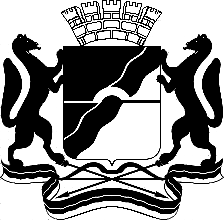 МЭРИЯ ГОРОДА НОВОСИБИРСКАПОСТАНОВЛЕНИЕОт  	  13.10.2015		№     6172	Об отказе в предоставлении разрешений на отклонение от предельных параметров разрешенного строительства, реконструкции объектов капитального строительстваИсполняющий обязанности мэра города НовосибирскаБ. В. Буреев